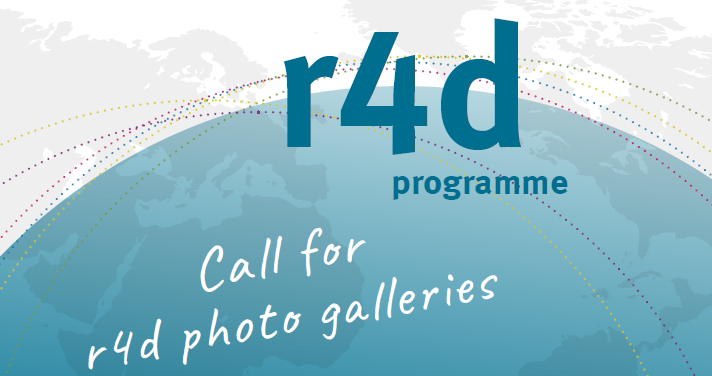 Submission dates: 15 June 2019 and 15 October 2019 Submission Form: r4d photo galleryPlease send this submission form together with all material to r4d@snf.ch (limited to 6MB) or provide a link for complete download.Contact for any enquiriesClaudia Zingerli, claudia.zingerli@snf.ch, +41 31 308 21 74Claudia Rutte, claudia.rutte@snf.ch, +41 31 308 22 41Date:General information:First name, name:Working Address:E-mail: r4d research project:r4d module:1 Brief description of the research context from which the photo gallery emerges:Please describe the context from which the photo gallery emerges (e.g. PhD thesis, field test, literature review) in 3-5 sentences.2 Title of photo gallery:Please formulate a working title (max. 80 characters including spaces).3 Lead text:Please provide a lead text of max. 500 characters including spaces. 4 Photo numbered with captions (min. 8 photos, max. 24 photos): Please provide for every photo a caption of max. 400 characters including spaces.Photo 1: …Photo 2: …Photo 3: …Photo 4: …Photo 5: …Photo 6: …Photo 7: …Photo 8: …Photo 9: …Photo 10: …Photo 11: …Photo 12: …Photo 13: …Photo 14: …Photo 15: …Photo 16: …Photo 17: …Photo 18: …Photo 19: …Photo 20: …Photo 21: …Photo 22: …Photo 23: …Photo 24: …5 Your comments:Please feel free to leave a comment.6 Checklist of documents and files to be submitted according to specifics of call for photo galleries: ☐ Submission form☐ Photos numbered